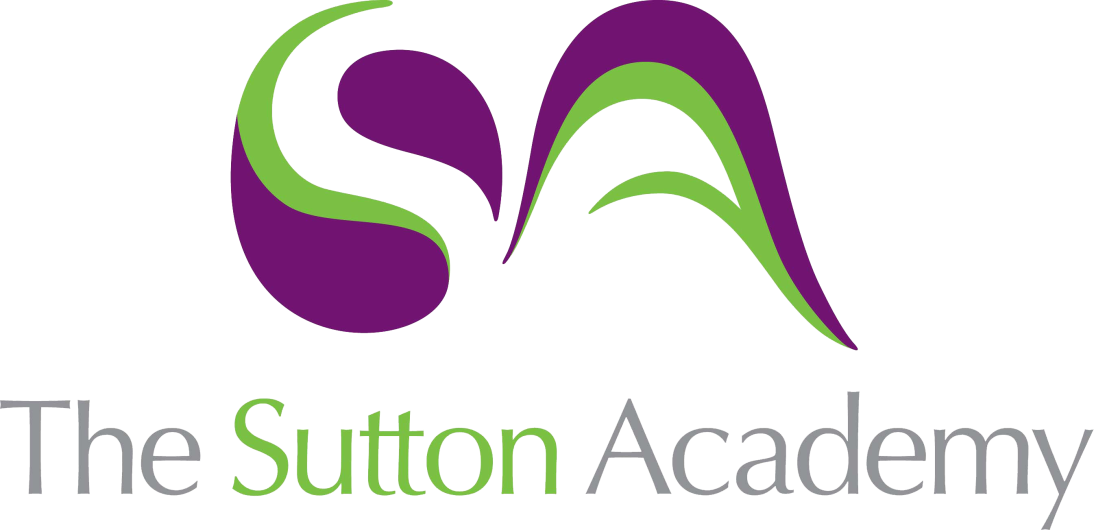 Knowledge Rich Curriculum Plan Year 10 Foundation – Algebra 3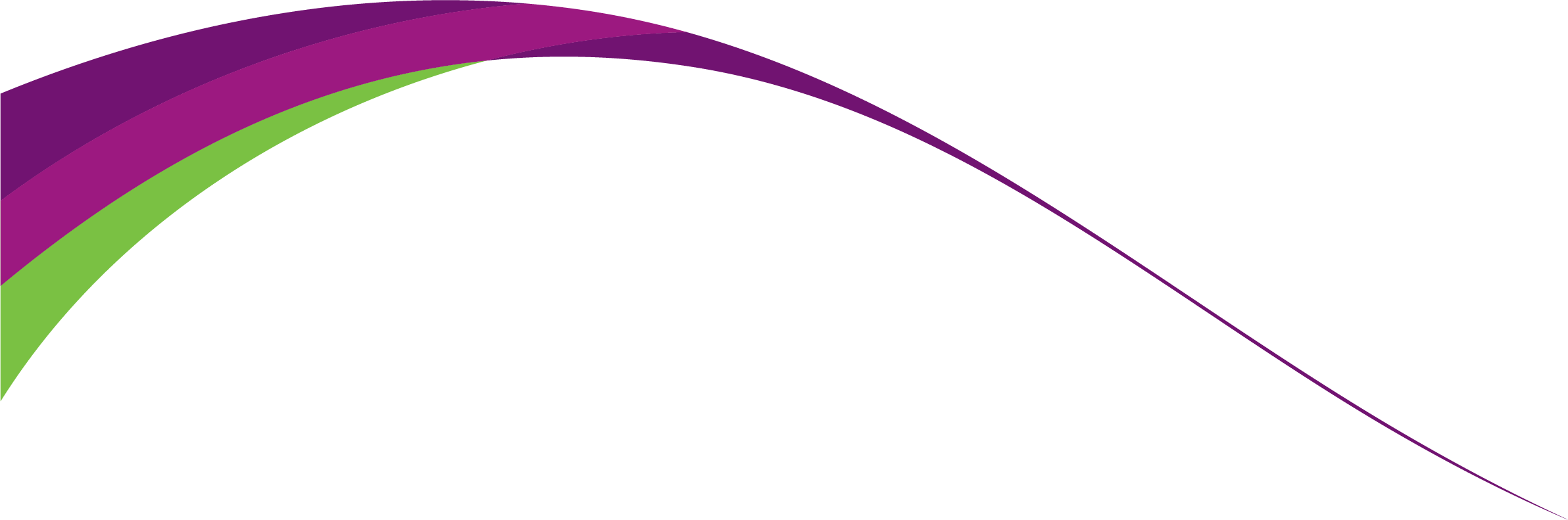 Lesson Objective Intended Knowledge:Students will know that…Tiered Vocabulary Prior Knowledge:In order to know this…Assessment To learn how to solve problems using the nth term of a linear sequenceStudents will know how to generate both linear and quadratic sequences using the nth term.Students will know how to find the nth term of a linear sequence.Students will know how to find the nth term of a pattern sequence.Students will know how to use the nth term of an arithmetic sequence to decide if a given number is a term in the sequence.Students will know how to solve problems involving sequences from real life situationsStudents will know how to find the first term greater/less than a certain numberSequence - a particular order in which related things follow each other.Generate – produce or create.Linear or Arithmetic Sequence - A number pattern which increases (or decreases) by the same amount each timeGeometric Sequence – a sequence made by multiplying by the same value each timeNth Term – a formula that enables us to find any term in a sequence. The ' n ' stands for the term numberQuadratic – involving a squared algebraic term but no other power higher than 2Substitute – use or add in place ofStudents will need to know how to continue sequences including patterns, linear, geometric and quadratic sequencesStudents will need to know how to describe the term-to-term rule for a sequenceTo learn how to draw straight line graphsStudents will know how to draw straight line graphs in the form y = mx + c by using a table of values.Students will know how to plot straight line graphs in the form y = mx + c by first constructing their own table of valuesStudents will know how to plot and draw graphs of straight lines in the form x + y = cStudents will know how to plot and draw graphs of y = a, x = a, y = x and y = –x, drawing and recognising lines parallel to axes. Students will know how to draw y = x and y = -xTo learn how to interpret the equation of a straight line and calculate gradientStudents will know how to identify the gradient and y-intercept of a straight line given the equationStudents will know that Students will know how to calculate gradient.Students can identify coordinates of given points in the first quadrant or all four quadrants.To learn how to find the equation of a straight lineStudents will know how to identify the gradient and y-intercept of a straight line given the equation. Students will know that Students will know that the equation of a straight line can be written in the form y = mx + c where m tells us the gradient of the line and c tells us the y-interceptStudents will know how to find the equation of a given straight lineIntercept – cross Y-intercept – the y-intercept tells us where a graph crosses the y-axis, this where x = 0 X-intercept – the x-intercept tells us where a graph crosses the x-axis, this where y = 0Gradient – steepness. The gradient of a line tells us how steep the line is.Origin – The origin is located at the intersection of the vertical and horizontal axes at the coordinates (0, 0)Students need to know how to write coordinatesTo learn how to solve linear simultaneous equations graphicallyStudents will know how to use linear graphs to estimate values of y for given values of x and vice versa.Students will know how to solve linear simultaneous equations graphicallySimultaneous – occurring, operating, or done at the same time.Simultaneous equations – equations involving two or more unknowns that are to have the same values in each equation. Linear Equation – an equation between two variables that can be written in the form y = mx + c. Linear equations give a straight line when plotted on a graph.Students will need to know how to draw straight line graphsTo learn how to draw quadratic graphsStudents will know how to recognise graphs of quadratic functionsStudents will know how to generate points and plot graphs of quadratic functions with a calculatorQuadratic – An expression or equation where the highest power is 2.Parabola – the U or ∩ shape of a quadratic graphStudents will know how to substitute positive and negative integers into formulae involving squared termsTo learn how to interpret quadratic graphsStudents will know how to draw quadratic graphs and identify their roots and turning pointTurning Point – The point at which the gradient changes of a curve (the maximum or minimum point on a curve). Root – A solution to an equation where a line or curve crosses the x-axis. Students will need to know how to draw quadratic graphsTo learn how to recognise and draw quadratic, cubic, exponential and reciprocal graphsStudents will know how to complete a table of values and plot a cubic function.Students will know how to interpret graphs of simple cubic functions, including finding solutions to cubic equations.Students will know how to recognise and sketch graphs of the reciprocal function y=1/x with x ≠ 0Cubic – Of the third power, order, or degree. In maths a cubic function is one involving a cubed algebraic term but no other power higher than 3.Reciprocal – The reciprocal of a number is: 1 divided by the numberStudents will know how to substitute positive and negative numbers into formulae from mathematics.To learn how to recognise and draw different types of graphStudents will know how to recognise and sketch graphs of exponential functions. Students will know how to recognise the shape of different graphs and match equations to sketches.Exponential – a relation of the form y = axStudents will need to know how to draw and recognise quadratic and cubic graphs